 Rainbow Lakes Community Golf Outing 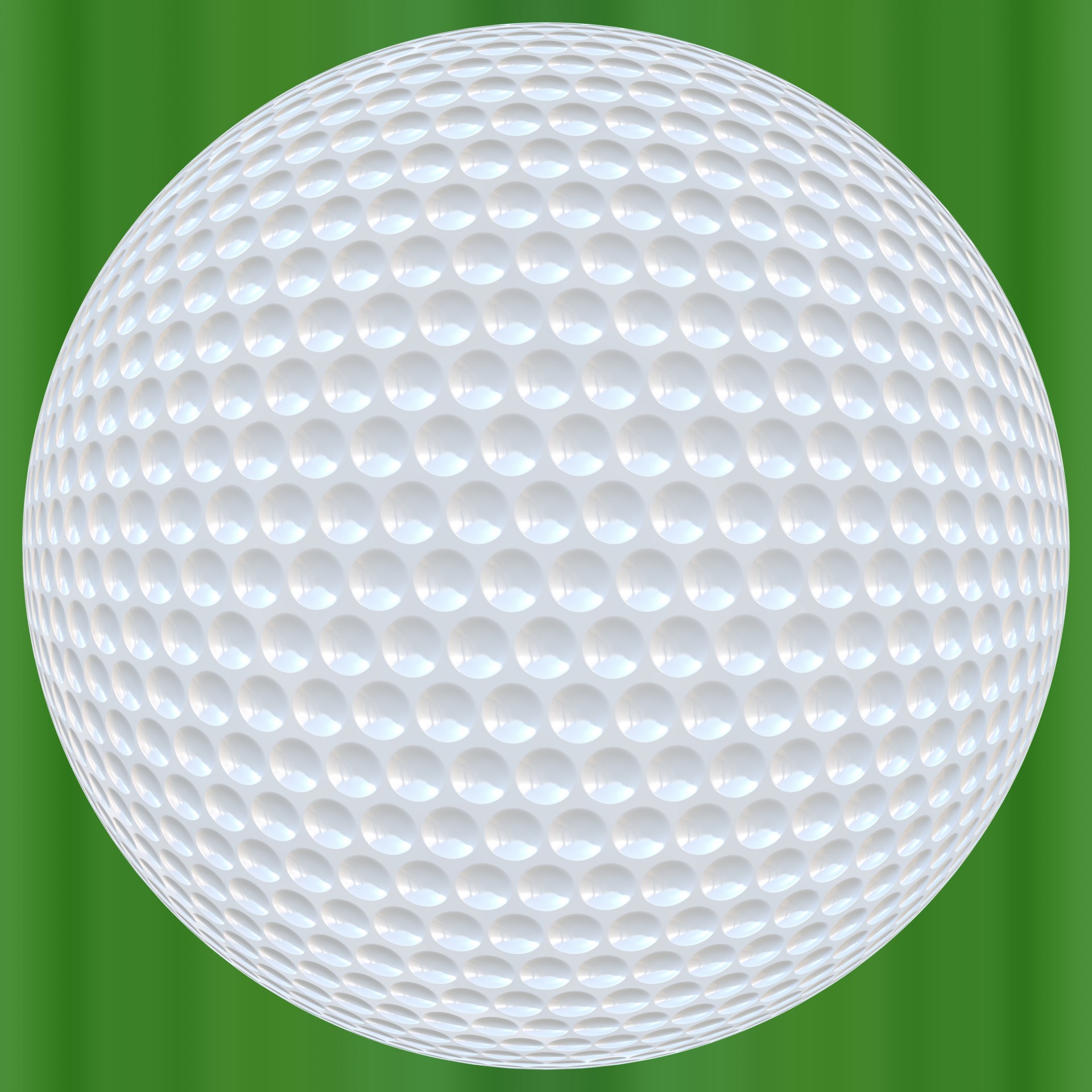 Where: The Emerald Golf Course      	When:  Sunday, September 18th-8:00am Sign-in, 9:00am Shotgun startCost:   $75 Per Golfer-Includes 18 holes w/Cart - lunch at the turn-      p           pizza bar afterPrizes:  1st Place for men, women & co-ed, Longest drive for men and                                            w           women, Closest to the Pin for men and women, 50/50 Raffle          a            and Mulligan purchasesHole Sponsorships- $100.00All proceeds will help fund our community events for the year	--------------------------------------Cut here and return bottom portion---------------------------------PRINT NAMES OF GOLFERS CLEARLY:NAME__________________________________   NAME____________________________________NAME__________________________________   NAME________________________________________I CANNOT ATTEND BUT I WOULD LIKE TO MAKE A DONATION OF $___________I WOULD LIKE TO SPONSOR A HOLE FOR $100.  NAME OF SPONSOR________________________MAKE ALL CHECKS PAYABLE TO: RLMC WITH “GOLF” IN THE MEMO SECTIONReturn no later than September 14th with payment to:	                                               Rainbow Lakes Office                                                                                                                                                     PO Box 363                                                                                                                                                  Perrinton MI 48871QUESTIONS? Call or email: Beth Gruden #989-640-2678  blauwiek@gmail.com                                                    Rich Kingsley #989-292-0735  vanmastl@yahoo.com	